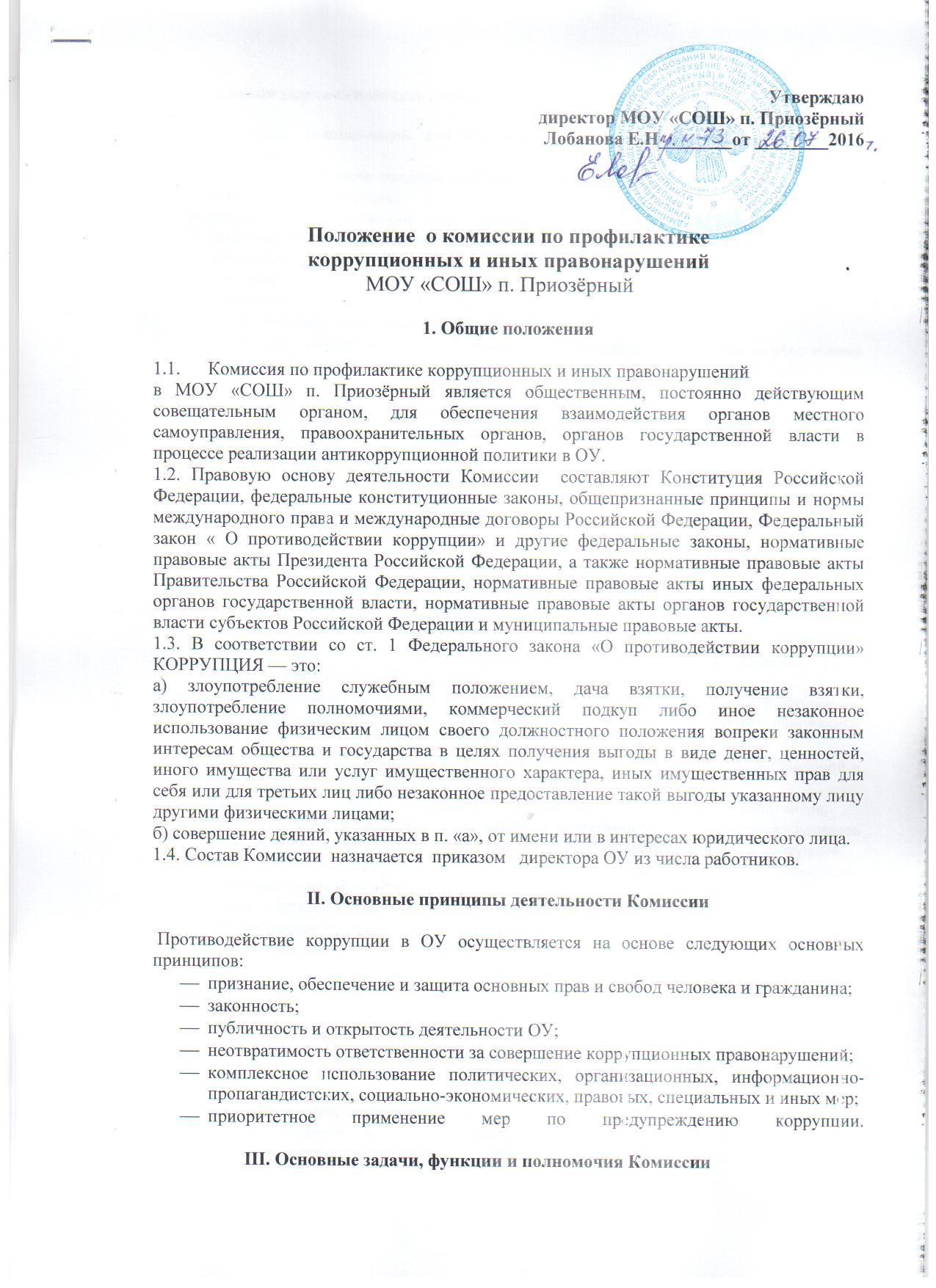 
 3.1. Основными задачами Комиссии являются:подготовка рекомендаций для принятия решений по вопросам противодействия коррупции;участие в подготовке предложений, направленных на устранение причин и условий, порождающих коррупцию;разработка предложений по координации деятельности органов местного самоуправления, правоохранительных органов, органов государственной власти в процессе реализации принятых решений в области противодействия коррупции;обеспечение контроля за качеством и своевременностью решения вопросов, содержащихся в обращениях граждан;сотрудничество с правоохранительными органами;разработка и внедрение в практику стандартов и процедур, направленных на обеспечение добросовестной работы ОУ;принятие кодекса этики и служебного поведения работников ОУ;предотвращение и урегулирование конфликта интересов;недопущение составления неофициальной отчетности и использованияподдельных документов.3.2. Основными функциями  Комиссии являются:обеспечение соблюдения работниками правил внутреннего трудового распорядка;оказание работникам консультативной помощи по вопросам, связанным с применением на практике кодекса этики и служебного поведения работников ОУ;принятие мер по выявлению и устранению причин и условий, способствующих возникновению конфликта интересов;рассмотрение обращений граждан и организаций, содержащих сведения о коррупции, поступивших непосредственно в ОУ и направленных для рассмотрения из исполнительных органов и правоохранительных органов;подготовка документов и материалов для привлечения работников к дисциплинарной и материальной ответственности;организация правового просвещения и антикоррупционного образования работников;мониторинг коррупционных проявлений в деятельности ОУ;-подготовка проектов локальных нормативных актов и иных правовых актов ОУ о противодействии коррупции;подготовка планов противодействия коррупции и отчетных документов о реализации антикоррупционной политики в ОУ;взаимодействие с правоохранительными органами;предоставление в соответствии с действующим законодательством РФ информации о деятельности ОУ, в том числе в сфере реализации антикоррупционной политики.3.3. Полномочия Комиссии:
  Для осуществления своих задач и функций Комиссия имеет право:принимать в пределах своей компетенции решения, касающиеся ОУ, координации, совершенствования и оценки эффективности деятельности органов местного самоуправления по противодействию коррупции;заслушивать на своих заседаниях  директора ОУ о применяемых им мерах, направленных на исполнение решений Комиссии;подготавливать проекты соответствующих решений Комиссии;запрашивать и получать в установленном порядке необходимые материалы и информацию от органов местного самоуправления, органов государственной власти, правоохранительных органов, территориальных федеральных органов исполнительной власти, организаций и должностных лиц;привлекать для участия в работе Комиссии независимых экспертов (консультантов);передавать в установленном порядке материалы для привлечения к дисциплинарной, административной и уголовной ответственности должностных лиц, по вине которых допущены случаи коррупции либо нарушения антикоррупционного законодательства РФ.
                                   IV . Порядок работы Комиссии                                                                 
4.1. Работа комиссии осуществляется на плановой основе.   План работы формируется на основании предложений, внесенных  исходя из складывающейся ситуации и обстановки. План составляется на учебный год и утверждается на заседании Комиссии и является частью Плана работы школы на  учебный год. 4.2. Работой Комиссии руководит Председатель Комиссии. Заседания Комиссии проводятся по мере необходимости, но не реже одного раза в полугодие. По решению Председателя Комиссии могут проводиться внеочередные заседания Комиссии. Предложения по повестке дня заседания Комиссии могут вноситься любым членом Комиссии. Повестка дня и порядок рассмотрения вопросов на заседаниях Комиссии утверждаются Председателем Комиссии. Заседания Комиссии ведет Председатель Комиссии, а в его отсутствие по его поручению заместитель председателя Комиссии.4.3.     Присутствие на заседаниях Комиссии членов Комиссии обязательно. Делегирование членом Комиссии своих полномочий иным должностным  лицам не допускается. В случае невозможности присутствия члена Комиссии на заседании он обязан заблаговременно известить об этом Председателя  Комиссии.
4.4.     Лицо, исполняющее обязанности должностного лица, являющегося членом Комиссии, принимает участие в заседании Комиссии с правом совещательного голоса. Заседание Комиссии считается правомочным, если на нем присутствует более половины ее членов. В зависимости от рассматриваемых вопросов к участию в заседаниях Комиссии могут привлекаться иные лица. На заседание рабочей Комиссии могут приглашаться представители прокуратуры, органов исполнительной власти, иных организаций, а также представители образовательных, научных, экспертных организаций и средств массовой информации. Решения Комиссии принимаются на его заседании простым большинством голосов от общего числа присутствующих на заседании членов Комиссии и вступают в силу после утверждения Председателем Комиссии. 4.5.   Решения Комиссии оформляются протоколом. В протоколе указываются дата заседания, фамилии присутствующих на нем лиц, повестка дня, принятые решения и результаты голосования. При равенстве голосов голос председателя Комиссии является решающим. Члены Комиссии обладают равными правами при принятии решений.  4.6.    Члены Комиссии и лица, участвующие в ее заседании, не вправе разглашать сведения, ставшие им известными в ходе работы Комиссии. Каждый член Комиссии, не согласный с её решением, имеет право изложить письменно свое особое мнение по рассматриваемому вопросу, которое подлежит обязательному приобщению к протоколу заседания Комиссии. 4.7.     Организацию заседания Комиссии и обеспечение подготовки проектов его решений осуществляет секретарь Комиссии. В случае необходимости решения Комиссии могут быть приняты в форме  приказов директора ОУ. Решения Комиссии доводятся до сведения всех заинтересованных лиц, органов и организаций. 4.8. Основанием для проведения внеочередного заседания  Комиссии является информация о факте коррупции со стороны работника ОУ, полученная  от правоохранительных, судебных или иных государственных органов, от организаций, должностных лиц или граждан. 
Информация рассматривается Комиссией, если она представлена в письменном виде и содержит следующие сведения:  фамилию, имя, отчество  работника ОУ и занимаемую им должность; описание факта коррупции; данные об источнике информации. По результатам проведения внеочередного заседания Комиссия предлагает принять решение о проведении служебной проверки в отношении сотрудника  ОУ.                                                     V. Состав Комиссии
5.1. В состав Комиссии входят председатель Комиссии, заместитель председателя Комиссии, секретарь Комиссии и члены Комиссии, которые могут быть избраны из числа работников ОУ.Мишарина Ирина Юрьевна -  учитель географии, зам по ДОУ (председатель Комиссии)Сидорова Валентина Петровна - учитель начальных классов, замдиректора по УВР (заместитель председателя Комиссии)Мишарина Вероника Александровна - учитель истории, замдиректора по УВР (секретарь Комиссии)Каракчиева Дарья Владимировна - учитель ОБЖ, педагог-организатор (член Комиссии)
5.2. Председатель Комиссии: определяет порядок и регламент рассмотрения вопросов на заседаниях Комиссии;утверждает повестку дня заседания Комиссии, представленную ответственным секретарем Комиссии;распределяет обязанности между членами Комиссии и дает поручения по подготовке вопросов для рассмотрения на заседаниях Комиссии;принимает решение о привлечении независимых экспертов (консультантов) для проведения экспертиз при подготовке вопросов, выносимых на рассмотрение Комиссии, утверждает реестр независимых экспертов (консультантов) Комиссии;утверждает годовой план работы Комиссии.5.3. Ответственный секретарь  Комиссии: регистрирует поступающие для рассмотрения на заседаниях Комиссии обращения граждан;формирует повестку дня заседания  Комиссии;осуществляет подготовку заседаний Комиссии;организует ведение протоколов заседаний Комиссии;доводит до сведения членов  Комиссии информацию о вынесенных на рассмотрение Комиссии вопросах и представляет необходимые материалы для их рассмотрения;доводит до сведения членов Комиссии информацию о дате, времени и месте проведения очередного (внеочередного) заседания Комиссии;ведет учет, контроль исполнения и хранение протоколов и решений Комиссии с сопроводительными материалами;обеспечивает подготовку проекта годового плана работы Комиссии и представляет его на утверждение председателю Комиссии;несет ответственность за информационное, организационно-техническое и экспертное обеспечение деятельности Комиссии.5.4. Заместитель председателя Комиссии:выполняет по поручению председателя рабочей Комиссии его функции во время отсутствия председателя ( отпуск, болезнь, командировка, служебное задание).5.5. Независимый эксперт (консультант) Комиссии: по приглашению председателя Комиссии принимает участие в работе Комиссии; участвует в подготовке и проведении заседаний Комиссии, обсуждении вопросов по повестке дня, высказывает по ним экспертное мнение, готовит письменные экспертные заключения и информационно-аналитические материалы;5.6. Члены Комиссии: обеспечивают информационную и организационно-техническую деятельность Комиссии,  осуществляют и  участвуют  в подготовке и проведении заседаний Комиссии, обсуждении вопросов по повестке дня, имеют право голоса.                                VI. Порядок упразднения Комиссии
6.1. Комиссия может быть упразднена на основании решения руководителя ОУ в соответствии с действующим законодательством РФ.